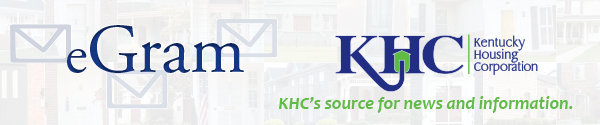 Reopening of Kentucky's UBP for a Limited Time
In light of the financial hardships faced by many Kentucky homeowners due to the COVID-19 pandemic, Kentucky Housing Corporation (KHC) is reactivating its Unemployment Bridge Program (UBP) for a limited time, effective immediately. KHC has funding available to help approximately 1,500 homeowners with this program. 
 
UBP Program ParametersThe maximum assistance available will be up to $10,000 or six months of monthly mortgage assistance, paid directly to the participating loan servicer. The entire $10,000 may be used for reinstatement or any combination of reinstatement or monthly assistance. Borrowers in active forbearance will not qualify for UBP, they cannot get both UBP and forbearance at the same time. UBP Application Processing Applicants will work with counseling agencies to complete application packages. But counseling agencies will be uploading everything electronically instead of by mail.Closings will be held electronically, via video conferencing, so the mortgages can be notarized within the guidelines temporarily allowed per order of our governor.PLEASE NOTE: KHC will not have a staffed call center. Clients need to access this assistance online. 

